Уважаемые родители!!! Предлагаем Вам позаниматься с вашими малышами!Тематическая неделя «Здравствуй,лето!»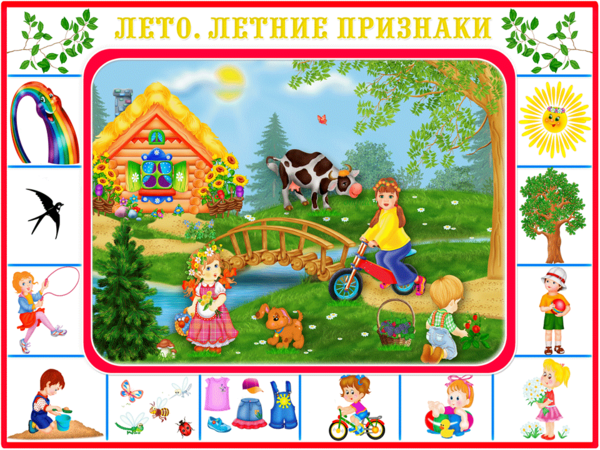 Познавательное развитиеРазвивающий мультфильм тетушки Совы про первый месяц лета – июнь: https://www.youtube.com/watch?v=EksnPPq-5ZMПродуктивная деятельностьНетрадиционное рисование (ладошками) на тему «Цветы»Цель: создание условий для ознакомления ребенка с полевыми цветамиЗадачи:Познакомить ребенка с полевыми цветами;Пополнить словарный запас ребенка;Формировать навыки умения аккуратно прикладывать ладошку на бумаге;Воспитывать бережное отношение и любовь к цветам;Оборудование:гуашь зеленая и любого цвета гуашь теплых тонов, кисточка,лист А4, салфетка для протирания рук от краски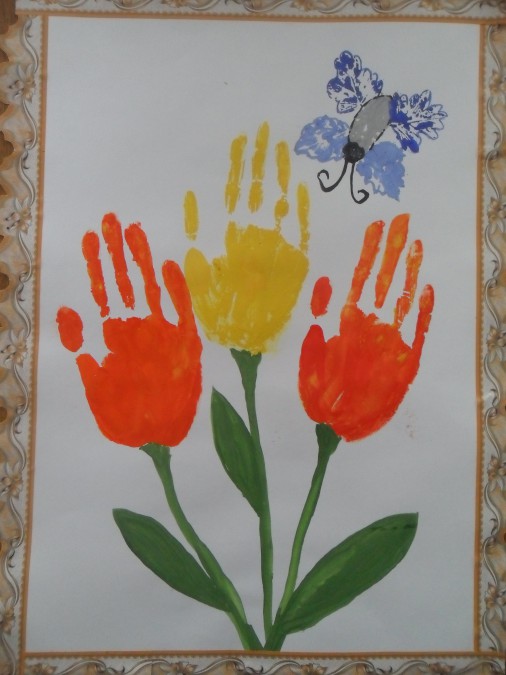 Летние загадки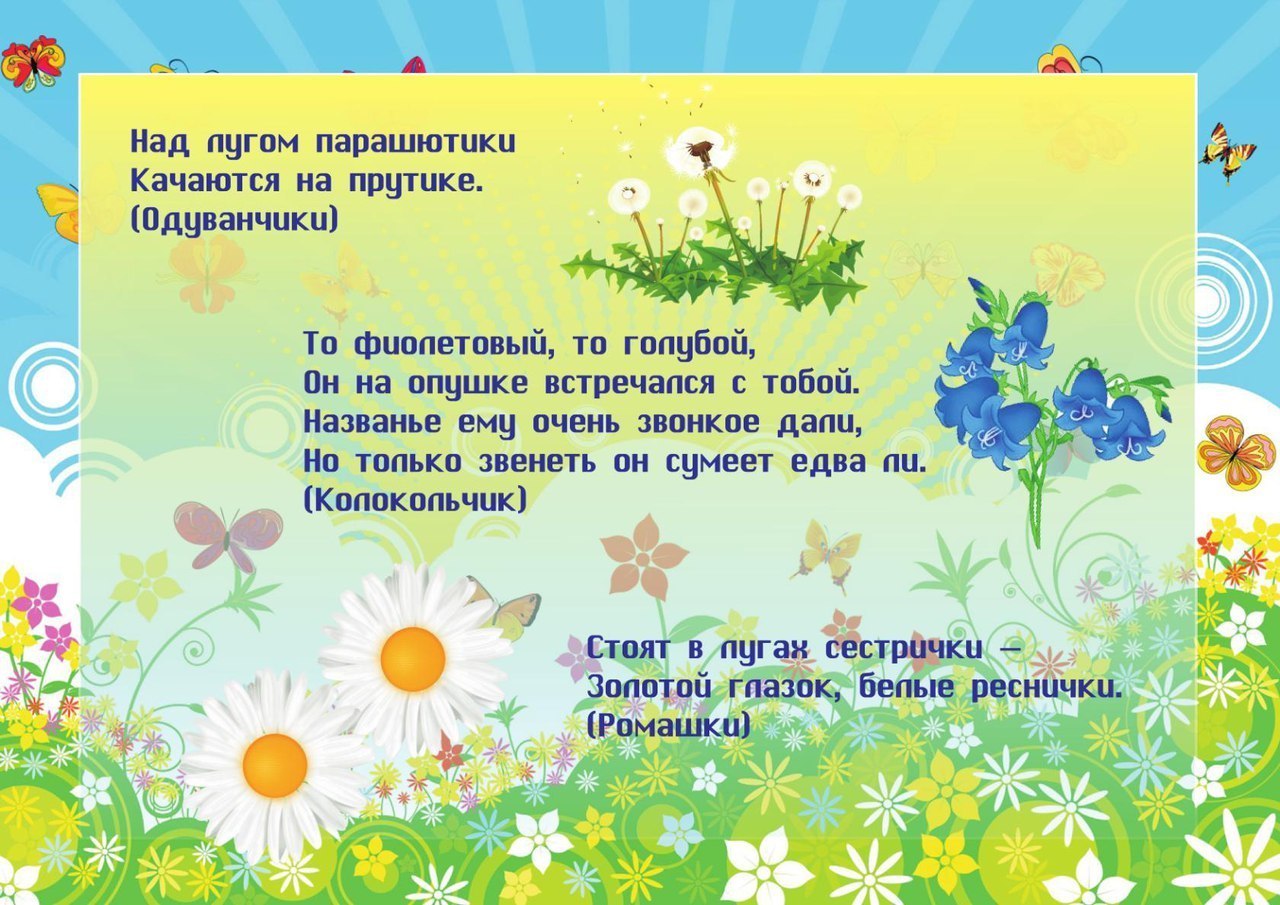 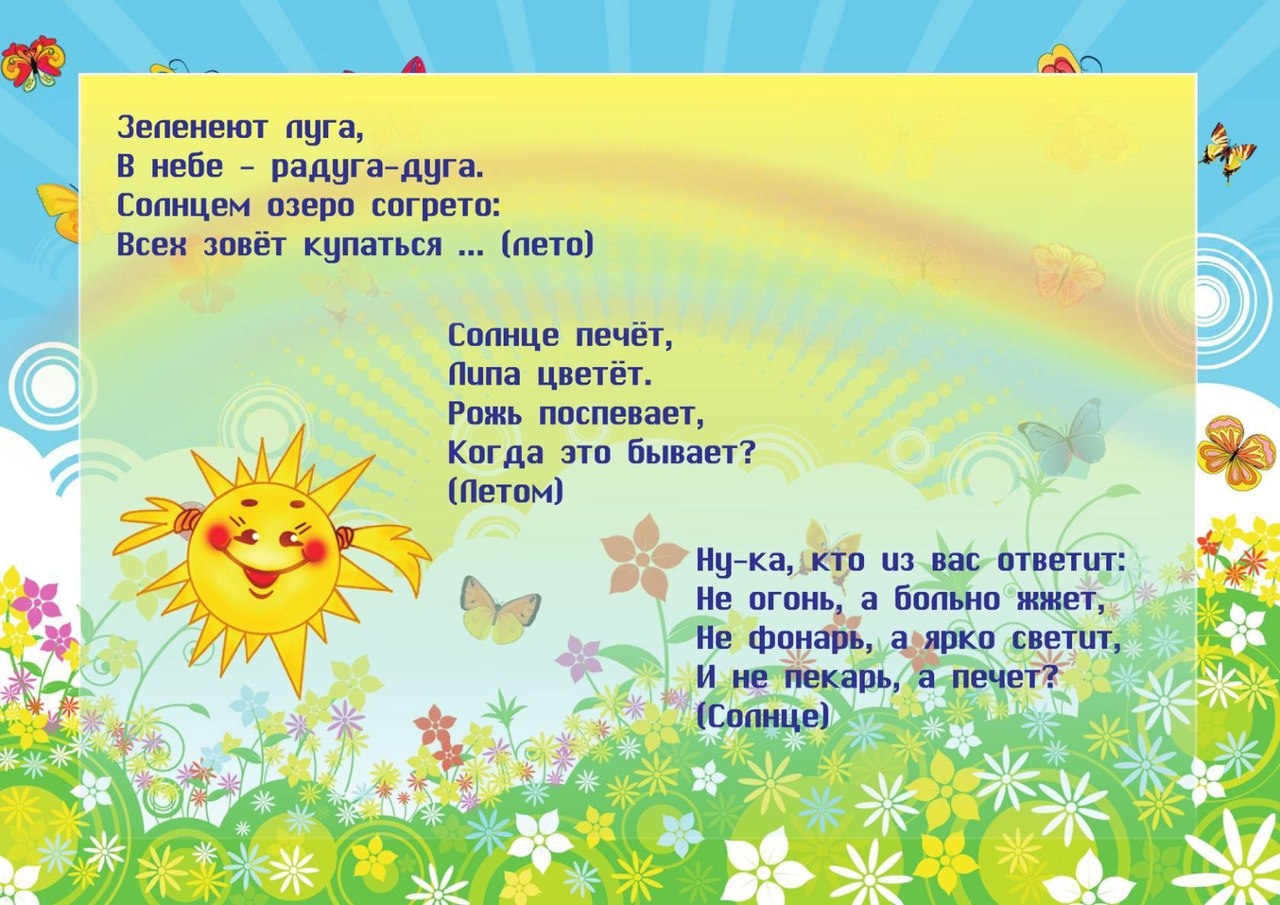 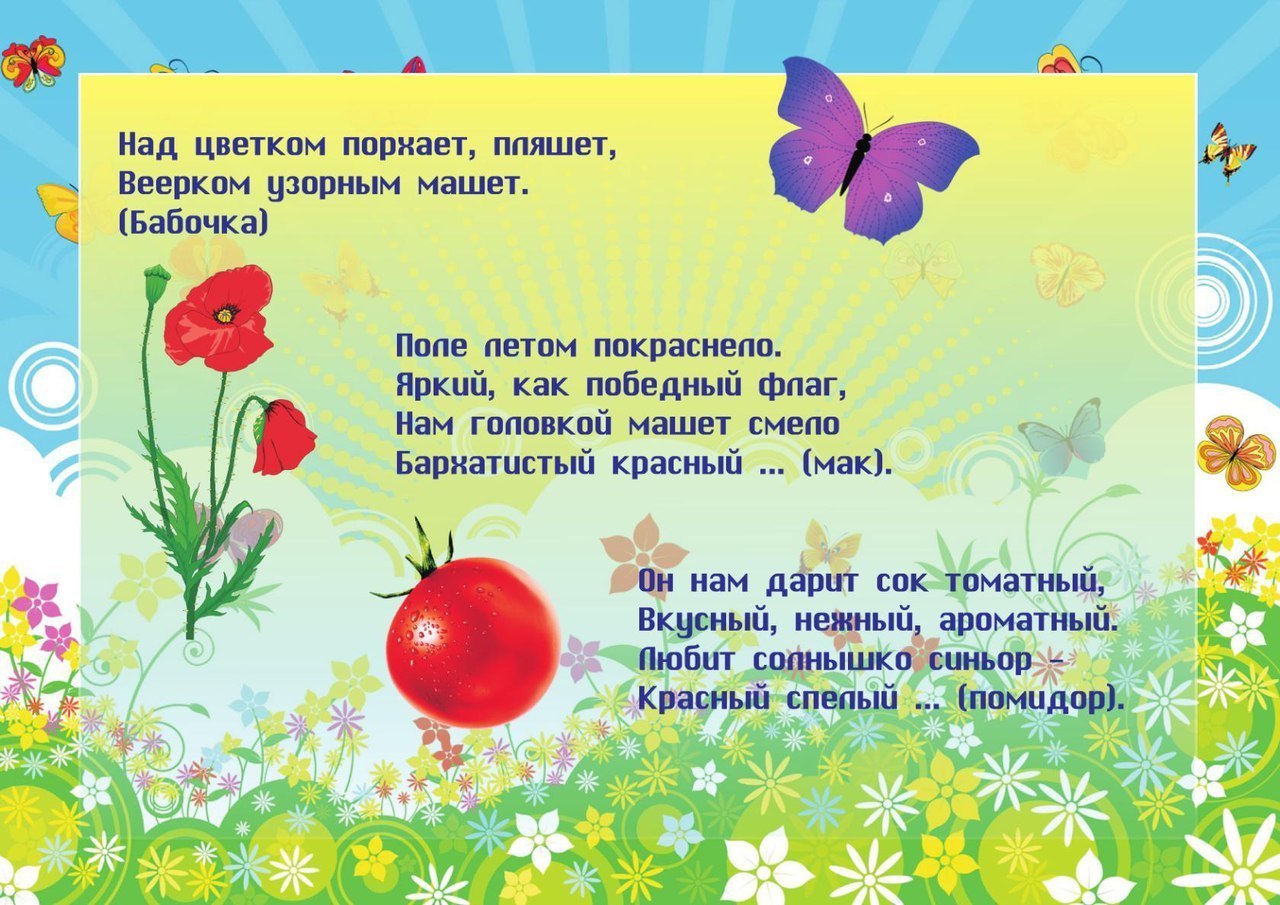 Познавательные летние игры с ребенком на природеЦель: создание условий для полноценного развития ребенкаЗадачи:Активизация словарного запаса ребенка;Ознакомление ребенка с окружающим миромРазвитие воображение и творческое мышление ребенкаВоспитание бережного отношение к природе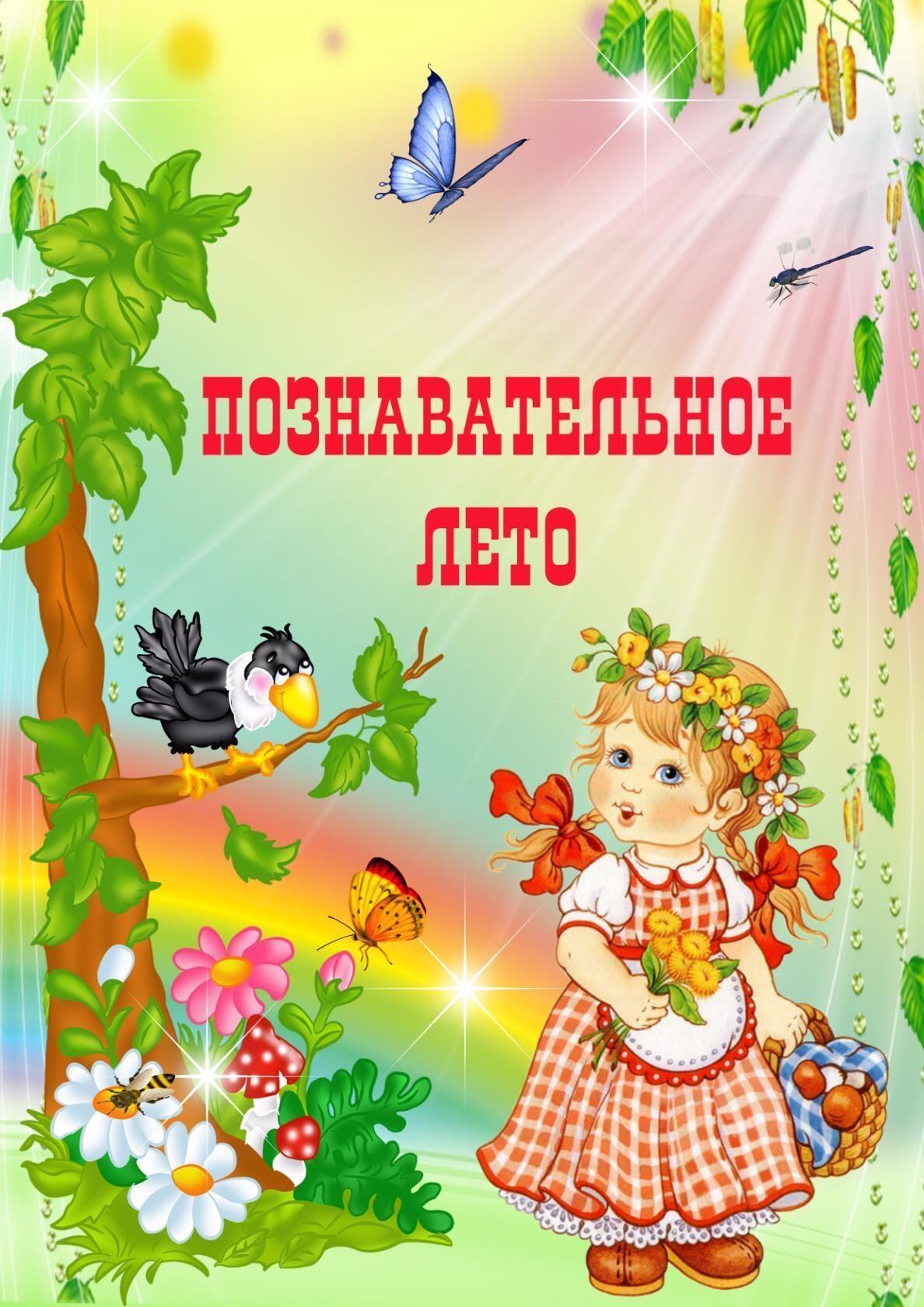 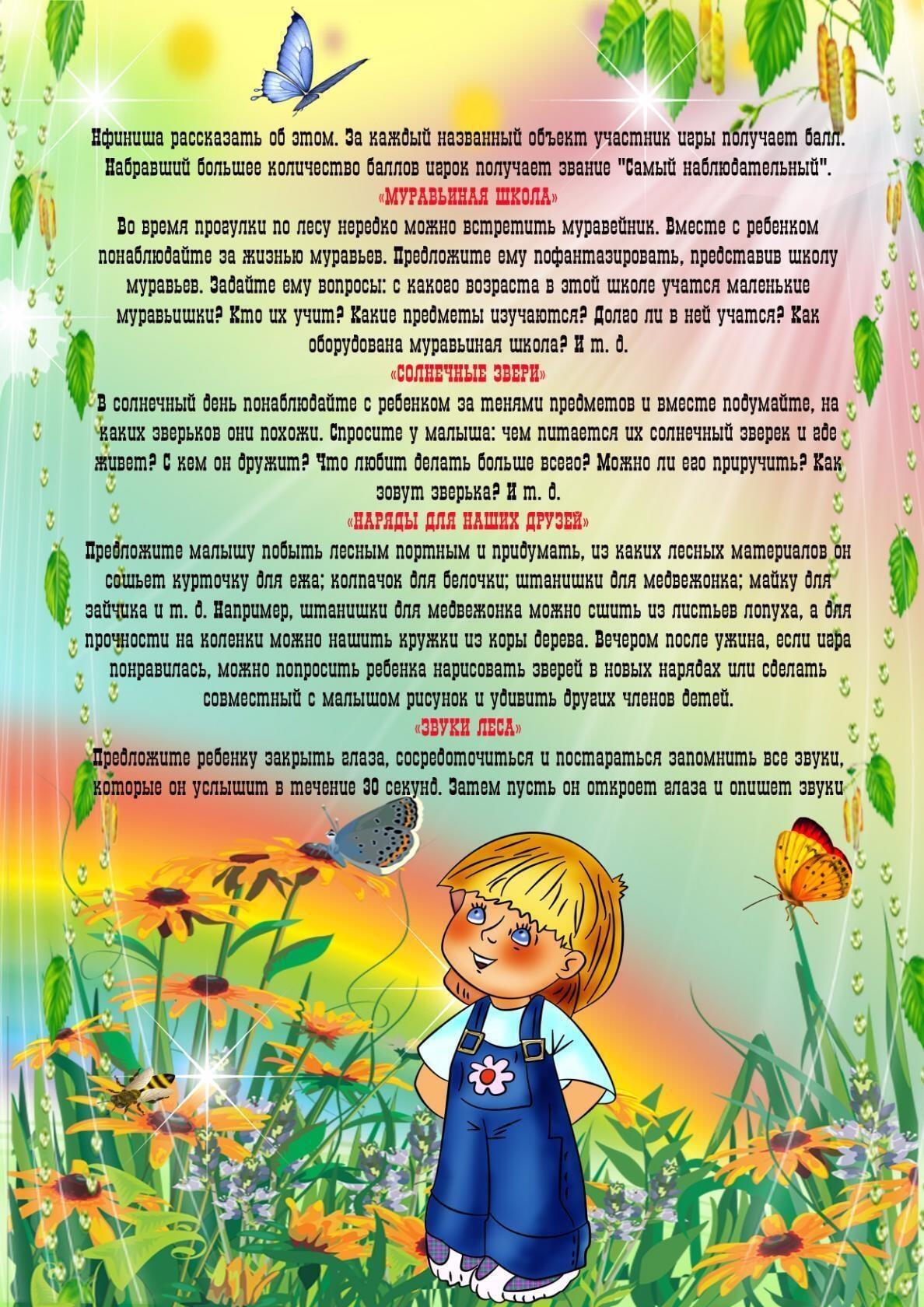 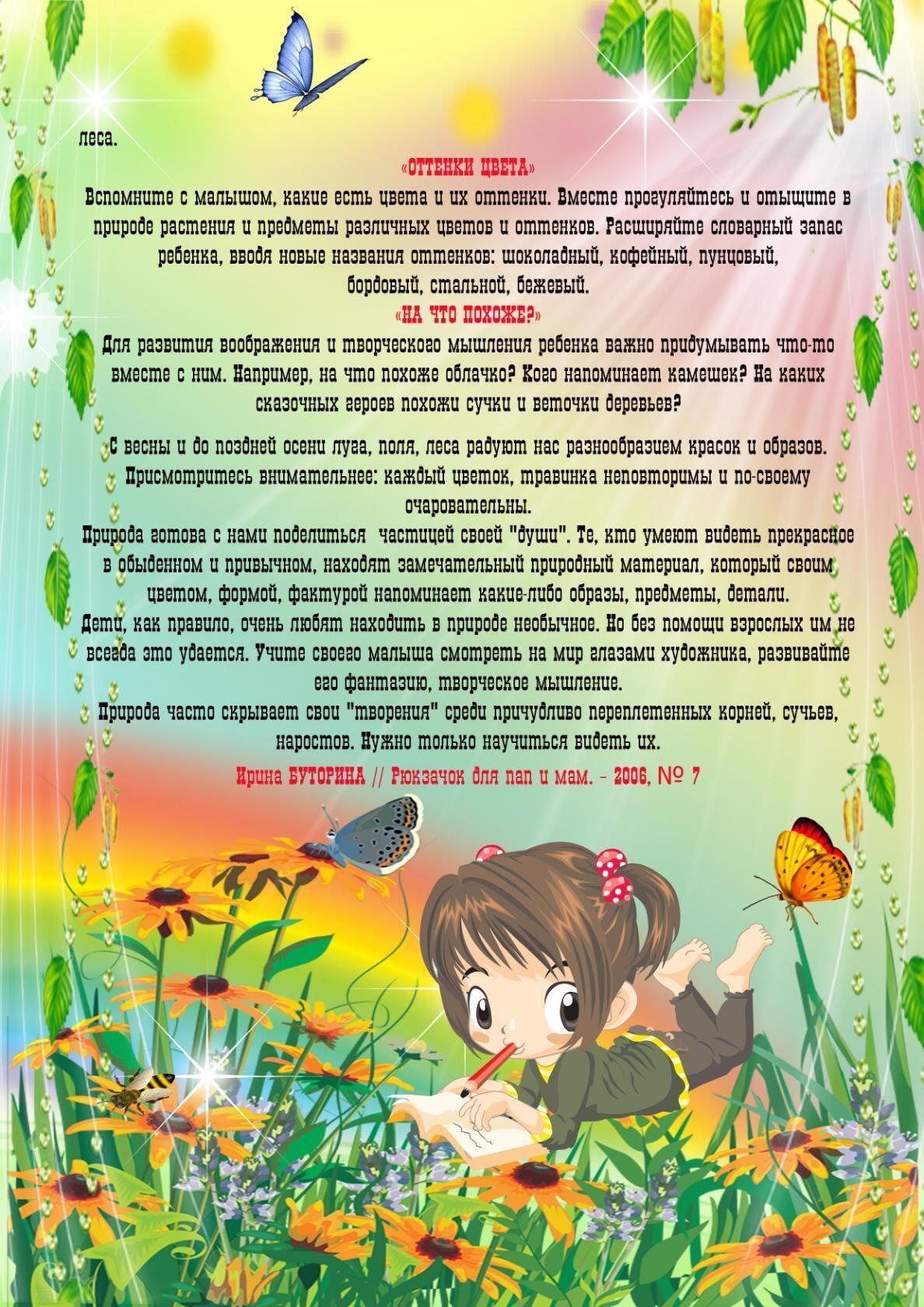 Заучивание стихотворений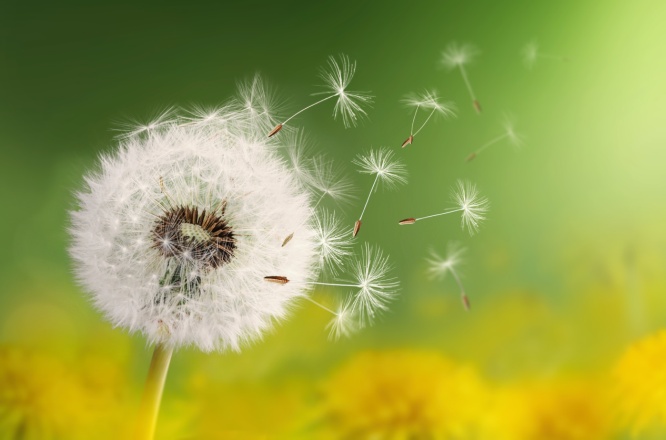 Круглый год. Июнь. (Самуил Маршак) 
Пришел июнь. 
«Июнь! Июнь!» — 
В саду щебечут птицы. 
На одуванчик только дунь — 
И весь он разлетится.С утра на лужайку 
(А. Барто) 

С утра на лужайку 
Бегу я с мячом, 
Бегу, распеваю 
Не знаю, о чём... 

А мячик, как солнце, 
Горит надо мной, 
Потом повернётся 
Другой стороной 
И станет зелёным, 
Как травка весной. 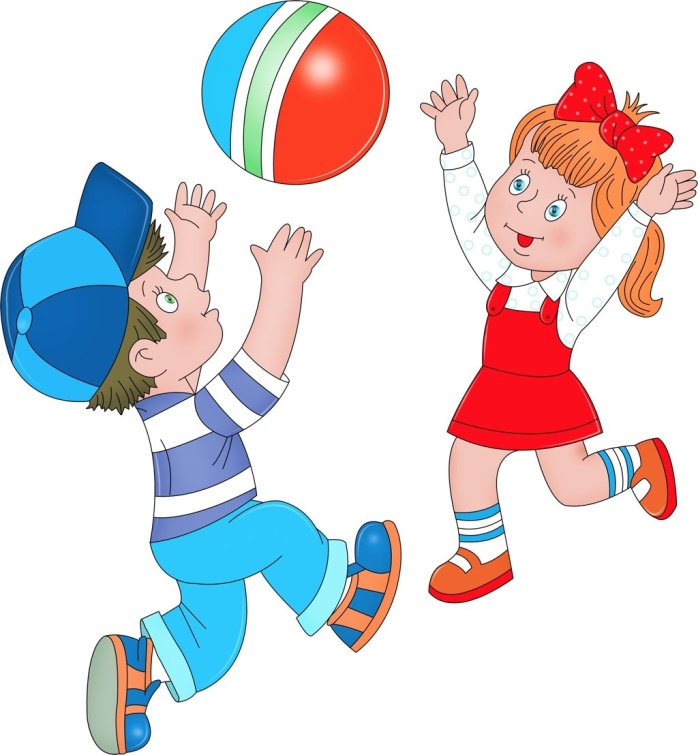 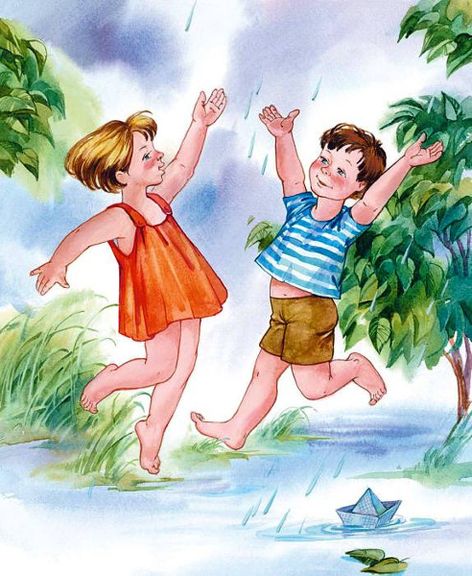 Весёлое лето 
(В. Берестов) 
Лето, лето к нам пришло! 
Стало сухо и тепло. 
По дорожке 
Прямиком 
Ходят ножки 
Босиком. 